國立體育大學新聞稿-敬邀參加「2018年亞運會加油!－女性運動員紀錄片」首映會謹訂於本（107）年10月16日(星期二)上午10時20分，假本校科技大樓一樓國際會議廳舉行「2018年亞運會加油!－女性運動員紀錄片」首映會活動。本活動由文化部主辦、贊助，本校性別平等委員會及體育博物館共同承辦。本活動將邀請女性運動員紀錄片之主角：2008年北京奧運女子舉重48公斤級金牌陳葦綾老師、2012年倫敦奧運女子跆拳道57公斤級銅牌曾櫟騁校友、2006年杜哈亞運網球女子團體金牌、2014年仁川亞運網球女子團體金牌的詹謹瑋校友與大家談談邁向成功的心路歷程及回首過往的感想。同時邀請對她們有深刻影響的人物，包括：亦師亦友的湯惠婷教練、春風化雨的蔣明雄教練、陪伴成長的詹佛成教練，一起參與對話，透過對談更能貼近選手的生活及經驗，藉以樹立良好女性運動員典範，擴大女性運動能見度，促進女性參與運動，並增強本校師生及大眾認同與支持性別平權觀念，建構運動平權的氛圍及環境。歡迎各級長官、各界貴賓、媒體朋友及體大師生、校友撥冗與會，共襄盛舉。國立體育大學  敬邀活動發言人：張永政主任秘書/0925-366179連  絡  人：李彩鳳組長/0961-334707/107年9月25日「2018年亞運會加油!－女性運動員紀錄片首映會」流程表時間：10月16日(星期二)10:20地點：國立體育大學科技大樓一樓國際會議廳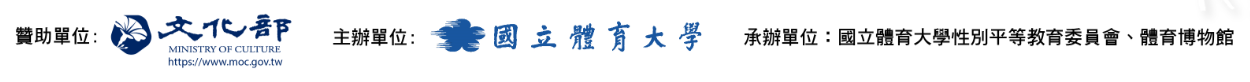 時間活動內容10:20-10:30開放入場10:30-10:40主席開場致詞、校長致詞、介紹貴賓10:40-11:10紀錄片放映第一部:舉起孤獨的女力士－陳葦綾第二部:奮鬥不懈的阿美族女戰士－曾櫟騁第三部:勇往直前的台灣之光－詹謹瑋11:10-11:40影片主角座談會11:40-11:50互動時間(現場問答及致贈紀念品)11:50-11:55簽名儀式及致贈感謝狀11:55-12:00禮成/大合照12:00-問卷填答